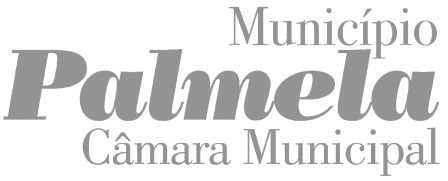 DeclaraçãoDeclaraçãoNIFNIFNIFNIFNIFNIFNIFNIFNIFNIFNIFNIFNIFNIFNIFNIFNIFNIFNIFNIFNIFNIFNIFNomeMorada / sedeMorada / sedeMorada / sedeMorada / sedeCódigo postalCódigo postalCódigo postalCódigo postal--TelefoneTelefoneFaxFaxFaxEmail: Email: Email: Email:  Autorizo o envio de notificações, no decorrer deste processo, para o endereço eletrónico indicado. Autorizo o envio de notificações, no decorrer deste processo, para o endereço eletrónico indicado. Autorizo o envio de notificações, no decorrer deste processo, para o endereço eletrónico indicado. Autorizo o envio de notificações, no decorrer deste processo, para o endereço eletrónico indicado. Autorizo o envio de notificações, no decorrer deste processo, para o endereço eletrónico indicado. Autorizo o envio de notificações, no decorrer deste processo, para o endereço eletrónico indicado. Autorizo o envio de notificações, no decorrer deste processo, para o endereço eletrónico indicado. Autorizo o envio de notificações, no decorrer deste processo, para o endereço eletrónico indicado. Autorizo o envio de notificações, no decorrer deste processo, para o endereço eletrónico indicado. Autorizo o envio de notificações, no decorrer deste processo, para o endereço eletrónico indicado. Autorizo o envio de notificações, no decorrer deste processo, para o endereço eletrónico indicado. Autorizo o envio de notificações, no decorrer deste processo, para o endereço eletrónico indicado. Autorizo o envio de notificações, no decorrer deste processo, para o endereço eletrónico indicado. Autorizo o envio de notificações, no decorrer deste processo, para o endereço eletrónico indicado. Autorizo o envio de notificações, no decorrer deste processo, para o endereço eletrónico indicado. Autorizo o envio de notificações, no decorrer deste processo, para o endereço eletrónico indicado. Autorizo o envio de notificações, no decorrer deste processo, para o endereço eletrónico indicado. Autorizo o envio de notificações, no decorrer deste processo, para o endereço eletrónico indicado. Autorizo o envio de notificações, no decorrer deste processo, para o endereço eletrónico indicado. Autorizo o envio de notificações, no decorrer deste processo, para o endereço eletrónico indicado. Autorizo o envio de notificações, no decorrer deste processo, para o endereço eletrónico indicado. Autorizo o envio de notificações, no decorrer deste processo, para o endereço eletrónico indicado. Autorizo o envio de notificações, no decorrer deste processo, para o endereço eletrónico indicado. Autorizo o envio de notificações, no decorrer deste processo, para o endereço eletrónico indicado. Autorizo o envio de notificações, no decorrer deste processo, para o endereço eletrónico indicado. Autorizo o envio de notificações, no decorrer deste processo, para o endereço eletrónico indicado. Autorizo o envio de notificações, no decorrer deste processo, para o endereço eletrónico indicado. Autorizo o envio de notificações, no decorrer deste processo, para o endereço eletrónico indicado. Autorizo o envio de notificações, no decorrer deste processo, para o endereço eletrónico indicado. Autorizo o envio de notificações, no decorrer deste processo, para o endereço eletrónico indicado.Documento de IdentificaçãoDocumento de IdentificaçãoDocumento de IdentificaçãoDocumento de IdentificaçãoDocumento de IdentificaçãoDocumento de IdentificaçãoDocumento de IdentificaçãoDocumento de IdentificaçãoDocumento de IdentificaçãoN.ºN.ºN.ºData de ValidadeData de ValidadeData de ValidadeData de ValidadeData de ValidadeNa impossibilidade de exibir documento comprovativo do meu rendimento, pelo motivo:Na impossibilidade de exibir documento comprovativo do meu rendimento, pelo motivo:Na impossibilidade de exibir documento comprovativo do meu rendimento, pelo motivo:Na impossibilidade de exibir documento comprovativo do meu rendimento, pelo motivo:Na impossibilidade de exibir documento comprovativo do meu rendimento, pelo motivo:Na impossibilidade de exibir documento comprovativo do meu rendimento, pelo motivo:Na impossibilidade de exibir documento comprovativo do meu rendimento, pelo motivo:Na impossibilidade de exibir documento comprovativo do meu rendimento, pelo motivo:Na impossibilidade de exibir documento comprovativo do meu rendimento, pelo motivo:Na impossibilidade de exibir documento comprovativo do meu rendimento, pelo motivo:Na impossibilidade de exibir documento comprovativo do meu rendimento, pelo motivo:Na impossibilidade de exibir documento comprovativo do meu rendimento, pelo motivo:Na impossibilidade de exibir documento comprovativo do meu rendimento, pelo motivo:Na impossibilidade de exibir documento comprovativo do meu rendimento, pelo motivo:Na impossibilidade de exibir documento comprovativo do meu rendimento, pelo motivo:Na impossibilidade de exibir documento comprovativo do meu rendimento, pelo motivo:Na impossibilidade de exibir documento comprovativo do meu rendimento, pelo motivo:Na impossibilidade de exibir documento comprovativo do meu rendimento, pelo motivo:Na impossibilidade de exibir documento comprovativo do meu rendimento, pelo motivo:Na impossibilidade de exibir documento comprovativo do meu rendimento, pelo motivo:Na impossibilidade de exibir documento comprovativo do meu rendimento, pelo motivo:Na impossibilidade de exibir documento comprovativo do meu rendimento, pelo motivo:Na impossibilidade de exibir documento comprovativo do meu rendimento, pelo motivo:Na impossibilidade de exibir documento comprovativo do meu rendimento, pelo motivo:Na impossibilidade de exibir documento comprovativo do meu rendimento, pelo motivo:Na impossibilidade de exibir documento comprovativo do meu rendimento, pelo motivo:Na impossibilidade de exibir documento comprovativo do meu rendimento, pelo motivo:Na impossibilidade de exibir documento comprovativo do meu rendimento, pelo motivo:Na impossibilidade de exibir documento comprovativo do meu rendimento, pelo motivo:Na impossibilidade de exibir documento comprovativo do meu rendimento, pelo motivo:Na impossibilidade de exibir documento comprovativo do meu rendimento, pelo motivo:Na impossibilidade de exibir documento comprovativo do meu rendimento, pelo motivo:Na impossibilidade de exibir documento comprovativo do meu rendimento, pelo motivo:Declaro para os devidos efeitos, sob compromisso de honra, que:   Trabalho, auferindo a quantia de                          €, mensal /anual /ilíquida  . Não aufiro rendimentos.Declaro para os devidos efeitos, sob compromisso de honra, que:   Trabalho, auferindo a quantia de                          €, mensal /anual /ilíquida  . Não aufiro rendimentos.Declaro para os devidos efeitos, sob compromisso de honra, que:   Trabalho, auferindo a quantia de                          €, mensal /anual /ilíquida  . Não aufiro rendimentos.Declaro para os devidos efeitos, sob compromisso de honra, que:   Trabalho, auferindo a quantia de                          €, mensal /anual /ilíquida  . Não aufiro rendimentos.Declaro para os devidos efeitos, sob compromisso de honra, que:   Trabalho, auferindo a quantia de                          €, mensal /anual /ilíquida  . Não aufiro rendimentos.Declaro para os devidos efeitos, sob compromisso de honra, que:   Trabalho, auferindo a quantia de                          €, mensal /anual /ilíquida  . Não aufiro rendimentos.Declaro para os devidos efeitos, sob compromisso de honra, que:   Trabalho, auferindo a quantia de                          €, mensal /anual /ilíquida  . Não aufiro rendimentos.Declaro para os devidos efeitos, sob compromisso de honra, que:   Trabalho, auferindo a quantia de                          €, mensal /anual /ilíquida  . Não aufiro rendimentos.Declaro para os devidos efeitos, sob compromisso de honra, que:   Trabalho, auferindo a quantia de                          €, mensal /anual /ilíquida  . Não aufiro rendimentos.Declaro para os devidos efeitos, sob compromisso de honra, que:   Trabalho, auferindo a quantia de                          €, mensal /anual /ilíquida  . Não aufiro rendimentos.Declaro para os devidos efeitos, sob compromisso de honra, que:   Trabalho, auferindo a quantia de                          €, mensal /anual /ilíquida  . Não aufiro rendimentos.Declaro para os devidos efeitos, sob compromisso de honra, que:   Trabalho, auferindo a quantia de                          €, mensal /anual /ilíquida  . Não aufiro rendimentos.Declaro para os devidos efeitos, sob compromisso de honra, que:   Trabalho, auferindo a quantia de                          €, mensal /anual /ilíquida  . Não aufiro rendimentos.Declaro para os devidos efeitos, sob compromisso de honra, que:   Trabalho, auferindo a quantia de                          €, mensal /anual /ilíquida  . Não aufiro rendimentos.Declaro para os devidos efeitos, sob compromisso de honra, que:   Trabalho, auferindo a quantia de                          €, mensal /anual /ilíquida  . Não aufiro rendimentos.Declaro para os devidos efeitos, sob compromisso de honra, que:   Trabalho, auferindo a quantia de                          €, mensal /anual /ilíquida  . Não aufiro rendimentos.Declaro para os devidos efeitos, sob compromisso de honra, que:   Trabalho, auferindo a quantia de                          €, mensal /anual /ilíquida  . Não aufiro rendimentos.Declaro para os devidos efeitos, sob compromisso de honra, que:   Trabalho, auferindo a quantia de                          €, mensal /anual /ilíquida  . Não aufiro rendimentos.Declaro para os devidos efeitos, sob compromisso de honra, que:   Trabalho, auferindo a quantia de                          €, mensal /anual /ilíquida  . Não aufiro rendimentos.Declaro para os devidos efeitos, sob compromisso de honra, que:   Trabalho, auferindo a quantia de                          €, mensal /anual /ilíquida  . Não aufiro rendimentos.Declaro para os devidos efeitos, sob compromisso de honra, que:   Trabalho, auferindo a quantia de                          €, mensal /anual /ilíquida  . Não aufiro rendimentos.Declaro para os devidos efeitos, sob compromisso de honra, que:   Trabalho, auferindo a quantia de                          €, mensal /anual /ilíquida  . Não aufiro rendimentos.Declaro para os devidos efeitos, sob compromisso de honra, que:   Trabalho, auferindo a quantia de                          €, mensal /anual /ilíquida  . Não aufiro rendimentos.Declaro para os devidos efeitos, sob compromisso de honra, que:   Trabalho, auferindo a quantia de                          €, mensal /anual /ilíquida  . Não aufiro rendimentos.Declaro para os devidos efeitos, sob compromisso de honra, que:   Trabalho, auferindo a quantia de                          €, mensal /anual /ilíquida  . Não aufiro rendimentos.Declaro para os devidos efeitos, sob compromisso de honra, que:   Trabalho, auferindo a quantia de                          €, mensal /anual /ilíquida  . Não aufiro rendimentos.Declaro para os devidos efeitos, sob compromisso de honra, que:   Trabalho, auferindo a quantia de                          €, mensal /anual /ilíquida  . Não aufiro rendimentos.Declaro para os devidos efeitos, sob compromisso de honra, que:   Trabalho, auferindo a quantia de                          €, mensal /anual /ilíquida  . Não aufiro rendimentos.Declaro para os devidos efeitos, sob compromisso de honra, que:   Trabalho, auferindo a quantia de                          €, mensal /anual /ilíquida  . Não aufiro rendimentos.Declaro para os devidos efeitos, sob compromisso de honra, que:   Trabalho, auferindo a quantia de                          €, mensal /anual /ilíquida  . Não aufiro rendimentos.Declaro para os devidos efeitos, sob compromisso de honra, que:   Trabalho, auferindo a quantia de                          €, mensal /anual /ilíquida  . Não aufiro rendimentos.Declaro para os devidos efeitos, sob compromisso de honra, que:   Trabalho, auferindo a quantia de                          €, mensal /anual /ilíquida  . Não aufiro rendimentos.Declaro para os devidos efeitos, sob compromisso de honra, que:   Trabalho, auferindo a quantia de                          €, mensal /anual /ilíquida  . Não aufiro rendimentos.,      de        de        .,      de        de        .,      de        de        .,      de        de        .,      de        de        .,      de        de        .,      de        de        .,      de        de        .,      de        de        .,      de        de        .,      de        de        .,      de        de        .,      de        de        .,      de        de        .,      de        de        .,      de        de        .,      de        de        .,      de        de        .